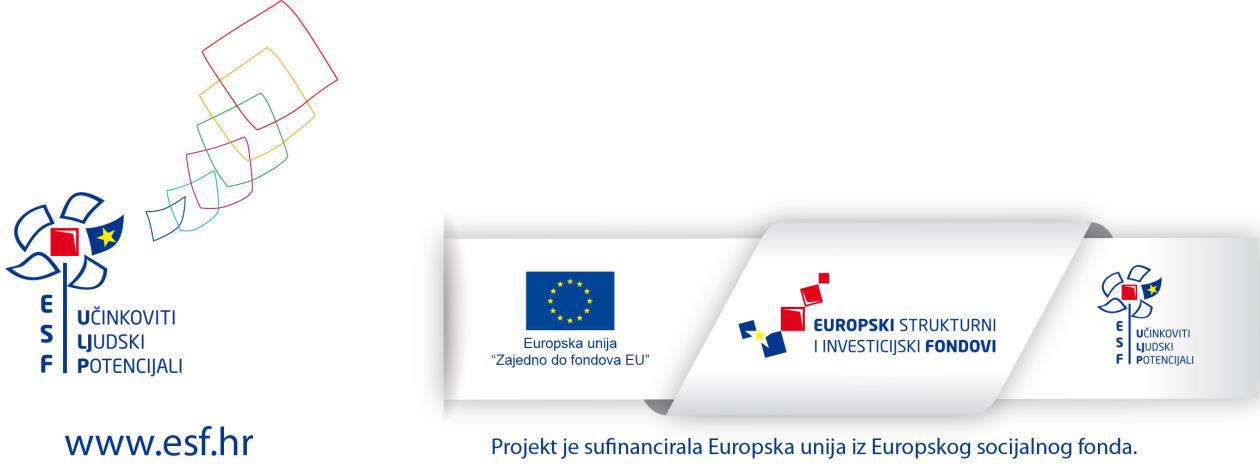 IZJAVAkorisnika/ce potpore za samozapošljavanjeo prethodnom radnom iskustvu u djelatnosti iz poslovnog planaJa (ime i prezime osobe, OIB) _____________________________________________________ potvrđujem da imam – nemam (zaokružiti) radno iskustvo u djelatnosti (može se navesti i neformalno radno iskustvo)________________________________________________________________________________ prijavljenoj u poslovnom planu.Mjesto i datum:						Potpis podnositelja/ice zahtjeva:_________________________				_____________________________